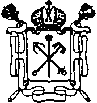 ПРАВИТЕЛЬСТВО  САНКТ-ПЕТЕРБУРГАКОМИТЕТ  ПО  КУЛЬТУРЕ САНКТ-ПЕТЕРБУРГАСАНКТ-ПЕТЕРБУРГСКОЕГОСУДАРСТВЕННОЕ  БЮДЖЕТНОЕ УЧРЕЖДЕНИЕ  КУЛЬТУРЫ«САНКТ-ПЕТЕРБУРГСКИЙ  ГОСУДАРСТВЕННЫЙ  АКАДЕМИЧЕСКИЙТЕАТР ОПЕРЫ  И  БАЛЕТА  ИМ. М.П. МУСОРГСКОГО –МИХАЙЛОВСКИЙ  ТЕАТР»П Р И К А ЗОКУД29.12.2017										№175-2017Об утверждении перечня товаров, работ, услуг, закупки которых осуществляются у субъектов малого и среднего предпринимательства Во исполнение Положения об особенностях участия субъектов малого и среднего предпринимательства в закупках товаров, работ, услуг отдельными видами юридических лиц, годовом объеме таких закупок и порядке расчета указанного объема (далее - Положение), утвержденного постановлением Правительства Российской Федерации от 11.12.2014 N 1352 "Об особенностях участия субъектов малого и среднего предпринимательства в закупках товаров, работ, услуг отдельными видами юридических лиц",Приказываю:1. Утвердить и ввести в действие с 01.01.2018 Перечень товаров, работ, услуг, закупки которых осуществляются у субъектов малого и среднего предпринимательства (далее - Перечень) согласно приложению.2. Руководителям структурных подразделений театра при осуществлении закупок у субъектов малого и среднего предпринимательства руководствоваться Положением, Положением о закупке товаров, работ, услуг для нужд СПб ГБУК «Михайловский театр», утвержденным Комитетом по культуре от 29.12.2017.3. Контрактной службе обеспечить публикацию Перечня в Единой информационной системе в сфере закупок и на сайте СПб ГБУК «Михайловский театр».4. Контроль исполнения настоящего приказа оставляю за собой.Генеральный директор								И.Л. ДелигачПриложение к приказу От ____ № _____Генеральный директор								И.Л. ДелигачN п/пОКПД2НАИМЕНОВАНИЕ ОКПД2Раздел A. Продукция сельского, лесного и рыбного хозяйстваРаздел A. Продукция сельского, лесного и рыбного хозяйстваРаздел A. Продукция сельского, лесного и рыбного хозяйстваКласс 01. Продукция и услуги сельского хозяйства и охотыКласс 01. Продукция и услуги сельского хозяйства и охотыКласс 01. Продукция и услуги сельского хозяйства и охоты101.19.21.190Цветы срезанные прочиеРаздел C. Продукция обрабатывающих производствРаздел C. Продукция обрабатывающих производствРаздел C. Продукция обрабатывающих производствКласс 10. Продукты пищевыеКласс 10. Продукты пищевыеКласс 10. Продукты пищевые210.82.22.139Конфеты шоколадные, не включенные в другие группировки, прочие310.82.22.149Конфеты, глазированные шоколадной и шоколадно-молочной глазурью прочие, не включенные в другие группировкиКласс 11.  НапиткиКласс 11.  НапиткиКласс 11.  Напитки411.07.11.111Воды минеральные природные питьевые столовые511.07.11.112Воды минеральные природные питьевые лечебно-столовые611.07.11.113Воды минеральные природные питьевые лечебные711.07.11.121Воды питьевые негазированные, расфасованные в емкости811.07.11.122Воды питьевые газированные, расфасованные в емкостиКласс 13. Текстиль и изделия текстильныеКласс 13. Текстиль и изделия текстильныеКласс 13. Текстиль и изделия текстильные913.20.11.110Ткани суровые из шелковых нитей или пряжи1013.20.11.120Ткани готовые из шелковых нитей или пряжи с массовой долей шелка не менее 85 % (кроме пряжи из шелкового гребенного очеса)1113.20.11.121Ткани креповые из шелковых нитей или пряжи с массовой долей шелка не менее 85 %1213.20.11.122Ткани плотного переплетения из шелковых нитей или пряжи с массовой долей шелка не менее 85 %1313.20.11.123Ткани прозрачные из шелковых нитей или пряжи с массовой долей шелка не менее 85 %1413.20.11.124Хабутай, чесуча, шелк индийский и другие аналогичные дальневосточные ткани из шелковых нитей или пряжи с массовой долей шелка не менее 85 %1513.20.11.129Ткани готовые с массовой долей шелка не менее 85 % прочие1613.20.11.130Ткани готовые из шелковых нитей или пряжи с массовой долей шелка менее 85 % (кроме пряжи из шелкового гребенного очеса)1713.20.11.131Ткани креповые из шелковых нитей или пряжи с массовой долей шелка менее 85 %1813.20.11.132Ткани плотного переплетения из шелковых нитей или пряжи с массовой долей шелка менее 85 %1913.20.11.133Ткани прозрачные из шелковых нитей или пряжи с массовой долей шелка менее 85 %2013.20.11.139Ткани готовые с массовой долей шелка менее 85 % прочие2113.20.11.140Ткани из шелкового гребенного очеса2213.20.12.110Ткани костюмные из шерсти2313.20.12.111Ткани костюмные камвольные чистошерстяные2413.20.12.112Ткани костюмные камвольные шерстяные2513.20.12.113Ткани костюмные камвольные полушерстяные с полиэфирным волокном2613.20.12.114Ткани костюмные камвольные полушерстяные прочие2713.20.12.115Ткани костюмные тонкосуконные чистошерстяные2813.20.12.116Ткани костюмные тонкосуконные шерстяные2913.20.12.117Ткани костюмные тонкосуконные полушерстяные с полиэфирным волокном3013.20.12.119Ткани костюмные тонкосуконные полушерстяные прочие3113.20.12.120Ткани плательные из шерсти3213.20.12.121Ткани плательные камвольные чистошерстяные3313.20.12.122Ткани плательные камвольные шерстяные3413.20.12.123Ткани плательные камвольные полушерстяные с полиэфирным волокном3513.20.12.124Ткани плательные камвольные полушерстяные прочие3613.20.12.125Ткани плательные тонкосуконные чистошерстяные3713.20.12.126Ткани плательные тонкосуконные шерстяные3813.20.12.127Ткани плательные тонкосуконные полушерстяные с полиэфирным волокном3913.20.12.129Ткани плательные тонкосуконные полушерстяные прочие4013.20.12.130Ткани пальтовые из шерсти4113.20.12.131Ткани пальтовые камвольные и камвольно-суконные чистошерстяные4213.20.12.132Ткани пальтовые камвольные и камвольно-суконные шерстяные4313.20.12.133Ткани пальтовые камвольные и камвольно-суконные полушерстяные4413.20.12.134Ткани пальтовые камвольные и камвольно-суконные тонкосуконные4513.20.12.140Ткани суконные чистошерстяные4613.20.12.150Ткани суконные шерстяные4713.20.12.190Ткани из шерсти прочие, не включенные в другие группировки4813.20.12.210Ткани из тонкого волоса животных, подвергнутого кардо- и гребнечесанию4913.20.12.220Ткани из грубого волоса животных или конского волоса5013.20.12.221Ткани из грубого волоса обыкновенных коз, собак, обезьян, выдры или других аналогичных животных, волоса с боков быков5113.20.12.222Ткани из конского волоса5213.20.12.229Ткани из грубого волоса животных прочие5313.20.13.110Ткани льняные и полульняные грубые5413.20.13.111Ткани льняные грубые5513.20.13.112Ткани полульняные грубые5613.20.13.120Ткани чистольняные, льняные и полульняные бельевые5713.20.13.121Ткани чистольняные бельевые5813.20.13.122Ткани льняные бельевые5913.20.13.123Ткани полульняные бельевые6013.20.13.130Ткани чистольняные, льняные и полульняные одежные6113.20.13.131Ткани чистольняные одежные6213.20.13.132Ткани льняные одежные6313.20.13.133Ткани полульняные одежные6413.20.13.140Ткани чистольняные, льняные и полульняные полотенечные6513.20.13.141Ткани чистольняные полотенечные6613.20.13.142Ткани льняные полотенечные6713.20.13.143Ткани полульняные полотенечные6813.20.13.190Ткани льняные прочие6913.20.14.110Ткани из джутовых волокон7013.20.20.110Ткани хлопчатобумажные бытовые7113.20.20.111Ткани хлопчатобумажные плательные7213.20.20.112Ткани хлопчатобумажные сорочечные7313.20.20.113Ткани хлопчатобумажные бельевые нательные7413.20.20.114Ткани хлопчатобумажные бельевые постельные7513.20.20.115Ткани хлопчатобумажные одежные7613.20.20.119Ткани хлопчатобумажные бытовые прочие7713.20.20.120Ткани хлопчатобумажные смешанные бытовые7813.20.20.121Ткани хлопчатобумажные смешанные плательные7913.20.20.122Ткани хлопчатобумажные смешанные сорочечные8013.20.20.123Ткани хлопчатобумажные смешанные бельевые нательные8113.20.20.124Ткани хлопчатобумажные смешанные бельевые постельные8213.20.20.125Ткани хлопчатобумажные смешанные одежные8313.20.20.129Ткани хлопчатобумажные смешанные бытовые прочие8413.20.20.130Ткани хлопчатобумажные палаточные и плащевые8513.20.20.190Ткани хлопчатобумажные прочие8613.20.31.110Ткани суровые из синтетических комплексных нитей8713.20.31.120Ткани готовые с массовой долей синтетических комплексных нитей, включая ткани из мононитей, ленточных и аналогичных нитей, не менее 85 %8813.20.31.130Ткани готовые с массовой долей синтетических нитей менее 85 %, смешанных в основном или исключительно с хлопком8913.20.31.140Ткани готовые с массовой долей синтетических нитей менее 85 %, смешанных с другими видами натуральных и химических волокон и нитей9013.20.31.150Ткани суровые из искусственных (целлюлозных) нитей9113.20.31.160Ткани готовые с массовой долей искусственных (целлюлозных) нитей не менее 85 %9213.20.31.170Ткани готовые с массовой долей искусственных (целлюлозных) нитей менее 85 %9313.20.31.180Ткани готовые с массовой долей искусственных (целлюлозных) нитей менее 85 %, смешанных с другими видами натуральных и химических волокон и нитей9413.20.31.190Ткани из синтетических и искусственных комплексных нитей прочие9513.20.32.110Ткани суровые из синтетических штапельных волокон9613.20.32.120Ткани готовые с массовой долей синтетических штапельных волокон не менее 85 %9713.20.32.130Ткани готовые с массовой долей синтетических штапельных волокон менее 85 % с добавлением в основном или исключительно хлопка9813.20.32.140Ткани готовые с массовой долей синтетических штапельных волокон менее 85 % с добавлением в основном или исключительно шерсти9913.20.32.190Ткани готовые из синтетических штапельных волокон прочие10013.20.33.110Ткани суровые из искусственных (целлюлозных) штапельных волокон10113.20.33.120Ткани готовые с массовой долей искусственных (целлюлозных) волокон не менее 85 %10213.20.33.130Ткани готовые с массовой долей искусственных (целлюлозных) волокон менее 85 % с добавлением в основном или исключительно химических нитей10313.20.33.140Ткани готовые с массовой долей искусственных (целлюлозных) волокон менее 85 % с добавлением в основном или исключительно шерсти или тонкого волоса животных10413.20.33.150Ткани готовые с массовой долей искусственных (целлюлозных) волокон менее 85 % с добавлением в основном или исключительно хлопка10513.20.33.190Ткани готовые из прочих искусственных (целлюлозных) штапельных волокон10613.20.41Ткани ворсовые и ткани из синели (кроме махровых полотенечных тканей и узких тканей)10713.20.41.110Ткани ворсовые (кроме тканей махровых полотенечных и узких тканей)10813.20.41.120Ткани синельные (кроме тканей махровых полотенечных и узких тканей)10913.20.42Ткани махровые полотенечные и аналогичные махровые ткани (кроме узких тканей), хлопчатобумажные11013.20.42.000Ткани махровые полотенечные и аналогичные махровые ткани (кроме узких тканей), хлопчатобумажные11113.20.43Ткани махровые полотенечные прочие и аналогичные махровые ткани (кроме узких тканей)11213.20.43.000Ткани махровые полотенечные прочие и аналогичные махровые ткани (кроме узких тканей)11313.20.44Марля, кроме узких тканей11413.20.44.110Марля бытовая хлопчатобумажная11513.20.44.120Марля медицинская11613.20.44.130Марля полиграфическая хлопкополиэфирная11713.20.44.190Марля прочая11813.20.45Ткани длинноворсовые (кроме ковров)11913.20.45.000Ткани длинноворсовые (кроме ковров)12013.20.46Ткани из стекловолокна (включая узкие ткани)12113.20.46.000Ткани из стекловолокна (включая узкие ткани)12213.20.50.000Мех искусственный тканый12313.91.11.110Полотна ворсовые трикотажные или вязаные12413.91.11.120Полотна махровые трикотажные или вязаные12513.91.19.110Полотна трикотажные или вязаные прочие12613.91.19.120Мех искусственный вязаный12713.92.13.111Скатерти из хлопчатобумажных тканей12813.92.13.112Салфетки столовые из хлопчатобумажных тканей12913.92.13.119Белье столовое прочее из хлопчатобумажных тканей13013.92.13.131Скатерти из шелковых тканей13113.92.13.132Салфетки столовые из шелковых тканей13213.92.15.120Шторы для интерьеров13313.92.16.110Изделия мебельно-декоративные, не включенные в другие группировки13413.92.16.111Гобелены13513.92.16.112Ткани мебельно-декоративные рисунчатые ручной работы типа гобеленов13613.92.16.119Изделия мебельно-декоративные прочие, не включенные в другие группировки13713.92.16.120Комплекты тканей и пряжи для изготовления пледов, гобеленов и аналогичных изделий13813.92.21.110Мешки для упаковки готовых изделий13913.92.21.120Пакеты для упаковки готовых изделий14013.92.21.190Изделия упаковочные прочие из текстильных материалов14113.92.22.110Брезенты14213.92.22.120Навесы и маркизы (шторы от солнца)14313.92.24.119Одеяла стеганые прочие14413.92.24.130Пуфы14513.92.24.140Подушки14613.92.29.110Тряпки для мытья полов, посуды, удаления пыли14713.92.29.120Салфетки текстильные для удаления пыли14813.92.29.130Жилеты спасательные14913.92.29.140Пояса спасательные15013.92.29.190Изделия текстильные готовые прочие, не включенные в другие группировки15113.93.11.110Ковры узелковые15213.93.11.120Покрытия текстильные напольные узелковые прочие15313.93.12.110Ковры тканые, неиглопрошивные или флокированные15413.93.12.120Покрытия текстильные напольные тканые прочие, неиглопрошивные или флокированные15513.93.12.130Ковры ручной работы15613.93.13.110Ковры иглопрошивные15713.93.13.120Покрытия текстильные напольные иглопрошивные прочие15813.93.19.110Ковры прочие (включая войлочные)15913.93.19.120Покрытия текстильные напольные прочие (включая войлочные)16013.93.99.000Услуги по производству ковров и ковровых изделий отдельные, выполняемые субподрядчиком16113.94.11.110Шпагат из джута или прочих лубяных текстильных волокон16213.94.11.120Канаты из джута или прочих лубяных текстильных волокон16313.94.11.130Веревки из джута или прочих лубяных текстильных волокон16413.94.11.140Шнуры из джута или прочих лубяных текстильных волокон16513.94.12.110Сети (кроме рыболовных) и сетки плетеные из бечевок, каната или веревок16613.94.12.130Изделия из пряжи и лент, не включенные в другие группировки16713.94.12.190Шнуры, изделия канатные и веревочные, не включенные в другие группировки16813.95.10.110Материалы нетканые, кроме ватинов16913.95.10.111Материалы нетканые из текстильных волокон17013.95.10.112Материалы нетканые из химических нитей17113.95.10.119Материалы нетканые из прочих нитей17213.95.10.120Ватины нетканые17313.95.10.121Ватины холстопрошивные хлопчатобумажные17413.95.10.122Ватины холстопрошивные шерстяные17513.95.10.123Ватины холстопрошивные технические17613.95.10.129Ватины нетканые прочие17713.95.10.190Изделия из нетканых материалов прочие, кроме одежды17813.96.11.110Пряжа металлизированная17913.96.11.120Тесьма металлизированная позументная18013.96.12.110Ткани из металлической нити и ткани из металлизированной пряжи для одежды18113.96.12.120Ткани мебельно-декоративные из металлической нити и ткани из металлизированной пряжи18213.96.12.190Ткани из металлической нити и ткани из металлизированной пряжи прочие, не включенные в другие группировки18313.96.14.111Ткани, пропитанные поливинилхлоридной композицией18413.96.14.112Ткани с покрытием из поливинилхлорида18513.96.14.121Ткани, пропитанные полиуретановой композицией18613.96.14.122Ткани с покрытием из полиуретана18713.96.14.131Ткани, пропитанные композициями на основе производных целлюлозы18813.96.14.132Ткани с покрытием из производных целлюлозы18913.96.14.191Ткани с клеевым покрытием на основе смол или крахмала, используемые для изготовления переплетных материалов или для аналогичных целей19013.96.14.192Калька чертежная, полученная обработкой смолами хлопчатобумажных или льняных тканей19113.96.14.193Холст, загрунтованный для живописи19213.96.14.194Холсты, расписанные для театральных декораций, художественных студий, и аналогичного назначения19313.96.14.195Ткани с огнестойкой отделкой для экранов19413.96.14.196Ткани, покрытые смолой или другими материалами, используемые для производства брезента и упаковочных материалов19513.96.14.197Бортовка и аналогичные ткани жесткие пропитанные для каркасов шляп19613.96.14.199Ткани, пропитанные другими полимерными композициями, или с покрытием из других полимеров, прочие, не включенные в другие группировки19713.96.15.190Ткани кордные прочие, не включенные в другие группировки19813.96.17.111Ткани узкие из хлопчатобумажной пряжи (кроме ворсовых тканей и тканей из синели)19913.96.17.112Ткани узкие из шелковых нитей20013.96.17.113Ткани узкие из других натуральных нитей20113.96.17.114Ткани узкие из химических нитей20213.96.17.115Ткани узкие ворсовые и ткани из синели20313.96.17.116Ткани узкие, содержащие не менее 5 % эластановых и латексных нитей20413.96.17.117Ткани узкие из металлических нитей20513.96.17.119Ткани узкие из прочих нитей20613.96.17.121Ярлыки тканые, этикетки, эмблемы и аналогичные изделия20713.96.17.122Ярлыки, этикетки, эмблемы и аналогичные изделия из фетра или войлока20813.99.11.110Полотно тюлевое20913.99.11.120Полотна сетчатые прочие, кроме тканых, трикотажных или вязаных полотен21013.99.11.130Кружева в кусках в виде полос или отдельных аппликаций21113.99.12.000Вышивка в кусках, в лентах или в виде отдельных орнаментов21213.99.13.111Фетр и войлок непропитанные без покрытия или недублированные, полученные иглопробивным способом, из джута или других лубяных волокон21313.99.13.119Фетр и войлок непропитанные без покрытия или недублированные, полученные иглопробивным способом, из прочих текстильных волокон21413.99.13.121Полотна непропитанные без покрытия или недублированные вязально-прошивные из шерсти или тонкого волоса животных21513.99.13.122Полотна непропитанные без покрытия или недублированные вязально-прошивные из грубого волоса животных21613.99.13.123Полотна непропитанные без покрытия или недублированные вязально-прошивные из синтетических нитей21713.99.13.129Полотна непропитанные без покрытия или недублированные вязально-прошивные из прочих текстильных нитей21813.99.13.131Полотна пропитанные с покрытием или дублированные вязально-прошивные из натуральных или химических нитей21913.99.13.132Полотна пропитанные с покрытием или дублированные термосклеенные войлочные из шерсти или тонкого волоса животных22013.99.13.133Полотна пропитанные с покрытием или дублированные термосклеенные войлочные из грубого волоса животных22113.99.13.139Полотна пропитанные с покрытием или дублированные термосклеенные войлочные из прочих текстильных материалов22213.99.13.191Войлок грубошерстный22313.99.13.192Войлок полугрубошерстный22413.99.13.193Войлок тонкошерстный22513.99.13.199Фетр и войлок прочие, не включенные в другие группировки22613.99.14.110Волокна текстильные длиной менее 5 мм (пух)22713.99.14.120Пыль и узелки текстильные22813.99.15.110Тесьма и лента позументные22913.99.15.120Пряжа синель23013.99.15.130Пряжа фасонная петлистая23113.99.16.000Материалы текстильные стеганые в куске23213.99.19.121Прокладки женские гигиенические, салфетки и тампоны из ваты из хлопка23313.99.19.122Пеленки детские и аналогичные изделия санитарно-гигиенические из ваты из хлопка23413.99.19.129Изделия из ваты из хлопка прочие23513.99.19.131Прокладки женские гигиенические, салфетки и тампоны из ваты из химических нитей23613.99.19.132Пеленки детские и аналогичные изделия санитарно-гигиенические из ваты из химических нитей23713.99.19.139Изделия из ваты из химических нитей прочие23813.99.19.141Прокладки женские гигиенические, салфетки и тампоны из ваты из прочих текстильных нитей23913.99.19.142Пеленки детские и аналогичные изделия санитарно-гигиенические из ваты из прочих текстильных нитей24013.99.19.149Изделия из ваты из прочих текстильных нитей прочиеКласс 14. ОдеждаКласс 14. ОдеждаКласс 14. Одежда24114.12.11.000Комплекты, костюмы, куртки (пиджаки) и блейзеры мужские производственные и профессиональные24214.12.11.110Комплекты мужские производственные и профессиональные24314.12.11.120Костюмы мужские производственные и профессиональные24414.12.11.130Куртки (пиджаки) и блейзеры мужские производственные и профессиональные24514.12.12.000Брюки мужские, комбинезоны с нагрудниками и лямками (полукомбинезоны), бриджи и шорты производственные и профессиональные24614.12.12.110Брюки мужские производственные и профессиональные24714.12.12.120Комбинезоны мужские с нагрудниками и лямками (полукомбинезоны) производственные и профессиональные24814.12.12.130Бриджи и шорты мужские производственные и профессиональные24914.12.21.000Комплекты и костюмы, куртки (жакеты) и блейзеры женские производственные и профессиональные25014.12.21.110Комплекты женские производственные и профессиональные25114.12.21.120Костюмы женские производственные и профессиональные25214.12.21.130Куртки (жакеты) и блейзеры женские производственные и профессиональные25314.12.22.000Брюки, комбинезоны с нагрудниками и лямками (полукомбинезоны), бриджи и шорты женские производственные и профессиональные25414.12.22.110Брюки женские производственные и профессиональные25514.12.22.120Комбинезоны с нагрудниками и лямками (полукомбинезоны) женские производственные и профессиональные25614.12.22.130Бриджи и шорты женские производственные и профессиональные25714.12.30.120Куртки производственные и профессиональные25814.12.30.121Куртки мужские производственные и профессиональные25914.12.30.122Куртки женские производственные и профессиональные26014.12.30.130Юбки, халаты, блузки, фартуки, жилеты, платья и сорочки производственные и профессиональные26114.12.30.131Халаты, фартуки, жилеты и сорочки мужские производственные и профессиональные26214.12.30.132Юбки, халаты, блузки, фартуки, жилеты, платья и сорочки женские производственные и профессиональные26314.12.30.150Рукавицы, перчатки производственные и профессиональные26414.12.30.160Средства защиты от радиации и воздействия других неблагоприятных факторов внешней среды специализированные, не содержащие встроенных дыхательных аппаратов26514.13.21.110Пальто и полупальто мужские или для мальчиков из текстильных материалов, кроме трикотажных или вязаных26614.13.21.120Куртки мужские или для мальчиков из текстильных материалов, кроме трикотажных или вязаных26714.13.21.130Плащи, плащи с капюшонами мужские или для мальчиков из текстильных материалов, кроме трикотажных или вязаных26814.13.21.140Анораки, ветровки, штормовки и аналогичные изделия мужские или для мальчиков из текстильных материалов, кроме трикотажных или вязаных26914.13.22.110Костюмы мужские или для мальчиков из текстильных материалов, кроме трикотажных или вязаных27014.13.22.120Комплекты мужские или для мальчиков из текстильных материалов, кроме трикотажных или вязаных27114.13.23.000Пиджаки и блейзеры мужские или для мальчиков из текстильных материалов, кроме трикотажных или вязаных27214.13.24.110Брюки мужские или для мальчиков из текстильных материалов, кроме трикотажных или вязаных27314.13.24.120Комбинезоны с нагрудниками и лямками мужские или для мальчиков из текстильных материалов, кроме трикотажных или вязаных27414.13.24.130Бриджи и шорты мужские или для мальчиков из текстильных материалов, кроме трикотажных или вязаных27514.13.31.110Пальто, полупальто женские или для девочек из текстильных материалов, кроме трикотажных или вязаных27614.13.31.120Куртки женские или для девочек из текстильных материалов, кроме трикотажных или вязаных27714.13.31.130Плащи, плащи с капюшонами женские или для девочек из текстильных материалов, кроме трикотажных или вязаных27814.13.31.140Анораки, ветровки, штормовки и аналогичные изделия женские или для девочек из текстильных материалов, кроме трикотажных или вязаных27914.13.32.110Костюмы женские или для девочек из текстильных материалов, кроме трикотажных или вязаных28014.13.32.120Комплекты женские или для девочек из текстильных материалов, кроме трикотажных или вязаных28114.13.33.000Жакеты и блейзеры женские или для девочек из текстильных материалов, кроме трикотажных или вязаных28214.13.34.110Платья женские или для девочек из текстильных материалов, кроме трикотажных или вязаных28314.13.34.120Юбки и юбки-брюки женские или для девочек из текстильных материалов, кроме трикотажных или вязаных28414.13.35.110Брюки женские или для девочек из текстильных материалов, кроме трикотажных или вязаных28514.13.35.120Комбинезоны с нагрудниками и лямками женские или для девочек из текстильных материалов, кроме трикотажных или вязаных28614.13.35.130Бриджи и шорты женские или для девочек из текстильных материалов, кроме трикотажных или вязаныхКласс 15. Кожа и изделия из кожиКласс 15. Кожа и изделия из кожиКласс 15. Кожа и изделия из кожи28715.20.14.110Обувь с верхом из текстильных материалов28815.20.32.129Обувь специальная прочая, не включенная в другие группировкиКласс 16. Древесина и изделия из дерева и пробки, кроме мебели; изделия из соломки и материалов для плетенияКласс 16. Древесина и изделия из дерева и пробки, кроме мебели; изделия из соломки и материалов для плетенияКласс 16. Древесина и изделия из дерева и пробки, кроме мебели; изделия из соломки и материалов для плетения28916.10.10.111Пиломатериалы из сосны29016.10.10.112Пиломатериалы из ели29116.10.21.111Пиломатериалы профилированные из сосны29216.10.21.112Пиломатериалы профилированные из ели29316.29.14.191Изделия хозяйственного назначения деревянные29416.29.14.193Брикеты топливные из отходов деревопереработкиКласс 17. Бумага и изделия из бумагиКласс 17. Бумага и изделия из бумагиКласс 17. Бумага и изделия из бумаги29517.23.11.110Бумага копировальная29617.23.11.150Бумага клейкая или гуммированная29717.23.12.110Конверты, письма-секретки29817.23.13.110Журналы регистрационные из бумаги или картона29917.23.13.120Книги бухгалтерские из бумаги или картона30017.23.13.130Скоросшиватели (папки) из бумаги или картона30117.23.13.141Бланки личных документов строгого учета30217.23.13.143Бланки форм учетной и отчетной документации30317.23.13.144Карточки учетные строгого учета30417.23.13.145Билеты на право проезда, входа и прочие30517.23.13.191Блокноты, записные книжки и книги для записей30617.23.13.192Альбомы и папки с бумагой (включая блоки)30717.23.13.193Папки и обложки из бумаги или картона30817.23.13.194Тетради школьные ученические30917.23.13.195Тетради общие31017.23.13.196Тетради различного назначения31117.23.13.199Принадлежности канцелярские прочие из бумаги или картона, не включенные в другие группировки31217.23.14.110Бумага прочая, используемая для письма или печати или прочих графических целей, тисненая, гофрированная или перфорированная31317.23.14.120Картон прочий, используемый для письма или печати или прочих графических целей, тисненый, гофрированный или перфорированный31417.24.11.110Обои31517.24.11.120Материалы для оклеивания стен прочие31617.24.12.000Материалы текстильные для оклеивания стен31717.29.19.190Изделия прочие из бумаги и картона, не включенные в другие группировкиКласс 18. Услуги печатные и услуги по копированию звуко- и видеозаписей, а также программных средствКласс 18. Услуги печатные и услуги по копированию звуко- и видеозаписей, а также программных средствКласс 18. Услуги печатные и услуги по копированию звуко- и видеозаписей, а также программных средств31818.12.12.000Услуги по печатанию торгово-рекламных каталогов, проспектов, плакатов и прочей печатной рекламной продукции31918.12.14.000Услуги по печатанию книг, географических карт, гидрографических или аналогичных карт всех видов, репродукций, чертежей и фотографий, открыток32018.12.15.000Услуги по печатанию этикеток и ярлыков32118.12.16.000Услуги по печатанию непосредственно на пластмассе, стекле, металле, дереве и керамике32218.12.19.110Услуги по печатанию брошюр32318.12.19.120Услуги по печатанию нотных изданий32418.12.19.130Услуги по печатанию книг, журналов, нотных изданий, альбомов иллюстраций, географических альбомов для слепых32518.12.19.140Услуги по печатанию многокрасочной упаковки с дополнительными оформительскими элементами на листах бумаги и картона с последующим формированием конечного изделия32618.12.19.190Услуги печатные прочие, не включенные в другие группировкиКласс 20. Вещества химические и продукты химическиеКласс 20. Вещества химические и продукты химическиеКласс 20. Вещества химические и продукты химические32720.30.11.110Лаки на основе акриловых или виниловых полимеров в водной среде32820.30.11.120Краски на основе акриловых или виниловых полимеров в водной среде32920.30.11.130Грунтовки на основе акриловых или виниловых полимеров в водной среде33020.30.12.110Лаки на основе сложных полиэфиров, акриловых или виниловых полимеров в неводной среде33120.30.12.120Краски на основе сложных полиэфиров, акриловых или виниловых полимеров в неводной среде33220.30.12.130Эмали на основе сложных полиэфиров, акриловых или виниловых полимеров в неводной среде33320.30.12.140Грунтовки на основе сложных полиэфиров, акриловых или виниловых полимеров в неводной среде33420.30.12.150Растворы синтетических или химически модифицированных природных полимеров в летучих органических растворителях33520.30.22.110Материалы лакокрасочные для нанесения покрытий прочие33620.30.22.120Шпатлевки33720.30.22.130Олифы33820.30.22.140Пасты суховальцованные33920.30.22.160Замазки34020.30.22.170Герметики34120.30.22.180Мастики34220.30.22.210Пасты34320.30.22.220Растворители и разбавители органические сложные; составы готовые для удаления красок и лаков (смывки)34420.41.31.130Мыло туалетное жидкое34520.41.31.140Мыло хозяйственное жидкое34620.41.31.190Мыло прочее, не включенное в другие группировки34720.41.32.114Средства моющие для туалетов и ванных комнат34820.41.32.119Средства моющие прочие34920.41.32.121Порошки стиральные35020.41.44.190Средства чистящие прочие35120.42.12.110Средства для макияжа губ35220.42.12.120Средства для макияжа глаз35320.42.14.120Гримы, гуммозы35420.42.16.120Лаки для волосКласс 22. Изделия резиновые и пластмассовыеКласс 22. Изделия резиновые и пластмассовыеКласс 22. Изделия резиновые и пластмассовые35522.21.21.121Трубы из полиэтилена для газопроводов35622.21.21.122Трубы напорные из полиэтилена35722.21.21.123Трубы канализационные и фасонные части к ним из полиэтилена35822.21.21.129Трубы полимерные жесткие прочие35922.21.29.110Трубы прочие пластмассовые36022.21.29.120Трубки, шланги и рукава прочие пластмассовые36122.21.29.130Фитинги прочие пластмассовые36222.21.30.110Плиты, листы пластмассовые, неармированные или не комбинированные с другими материалами36322.21.30.120Пленки пластмассовые, неармированные или не комбинированные с другими материалами36422.21.30.130Полосы (ленты) пластмассовые, неармированные или не комбинированные с другими материалами36522.22.11.000Мешки и сумки, включая конические, из полимеров этилена36622.22.13.000Коробки, ящики, корзины и аналогичные пластмассовые изделия36722.29.22.000Плиты, листы пластмассовые самоклеящиеся, прочие36822.29.23.120Предметы домашнего обихода пластмассовые прочие36922.29.23.130Предметы туалета пластмассовые прочие37022.29.25.000Принадлежности канцелярские или школьные пластмассовые37122.29.29.190Изделия пластмассовые прочие, не включенные в другие группировкиКласс 25. Изделия металлические готовые, кроме машин и оборудованияКласс 25. Изделия металлические готовые, кроме машин и оборудованияКласс 25. Изделия металлические готовые, кроме машин и оборудования37225.72.12.111Замки врезные из недрагоценных металлов37325.72.14.120Петли, арматура крепежная, фурнитура и аналогичные изделия для дверей и окон из недрагоценных металлов37425.72.14.130Петли, арматура крепежная, фурнитура и аналогичные изделия для мебели из недрагоценных металлов37525.72.14.190Детали крепежные и установочные и аналогичные изделия из недрагоценных металлов37625.73.60.140Инструменты для прессования, штамповки и вырубки37725.73.60.150Ножи и лезвия режущие для машин и механических приспособлений37825.73.60.190Инструмент прочий, не включенный в другие группировки37925.94.11.110Болты и винты из черных металлов38025.94.11.120Шурупы из черных металлов38125.94.11.130Гайки из черных металлов38225.94.11.140Шпильки из черных металлов38325.94.11.151Болты клеммные для рельсовых скреплений железнодорожного пути38425.94.11.152Болты для рельсовых стыков железнодорожного пути38525.94.11.153Болты закладные для рельсовых скреплений железнодорожного пути38625.94.11.154Гайки для болтов рельсовых стыков железнодорожного пути38725.94.11.155Шурупы путевые38825.94.12.110Шайбы из черных металлов38925.94.12.120Заклепки из черных металлов (кроме трубчатых или раздвоенных заклепок общего назначения)39025.94.12.130Шпонки и шплинты из черных металловКласс 26. Оборудование компьютерное, электронное и оптическоеКласс 26. Оборудование компьютерное, электронное и оптическоеКласс 26. Оборудование компьютерное, электронное и оптическое39126.20.11.110Компьютеры портативные массой не более 10 кг, такие как ноутбуки, планшетные компьютеры, карманные компьютеры, в том числе совмещающие функции мобильного телефонного аппарата39226.20.12.110Терминалы кассовые, подключаемые к компьютеру или сети передачи данных39326.20.12.120Банкоматы и аналогичное оборудование, подключаемое к компьютеру или сети передачи данных39426.20.13.000Машины вычислительные электронные цифровые, содержащие в одном корпусе центральный процессор и устройство ввода и вывода, объединенные или нет для автоматической обработки данных39526.20.14.000Машины вычислительные электронные цифровые, поставляемые в виде систем для автоматической обработки данных39626.20.15.000Машины вычислительные электронные цифровые прочие, содержащие или не содержащие в одном корпусе одно или два из следующих устройств для автоматической обработки данных: запоминающие устройства, устройства ввода, устройства вывода39726.20.16.110Клавиатуры39826.20.16.120Принтеры39926.20.16.150Сканеры40026.20.16.160Устройства ввода сенсорные40126.20.16.170Манипуляторы40226.20.16.190Устройства ввода/вывода данных прочие40326.20.17.110Мониторы, подключаемые к компьютеру40426.20.17.120Проекторы, подключаемые к компьютеру40526.20.18.000Устройства периферийные с двумя или более функциями: печать данных, копирование, сканирование, прием и передача факсимильных сообщений40626.20.21.110Устройства запоминающие внутренние40726.20.21.120Устройства запоминающие внешние40826.20.30.000Устройства автоматической обработки данных прочие40926.20.40.110Устройства и блоки питания вычислительных машин41026.20.40.120Элементы замены типовые устройств ввода и вывода41126.20.40.130Инструменты и принадлежности для вычислительных машин41226.20.40.190Комплектующие и запасные части для вычислительных машин прочие, не включенные в другие группировки41326.30.11.110Средства связи, выполняющие функцию систем коммутации41426.30.11.120Средства связи, выполняющие функцию цифровых транспортных систем41526.30.11.130Средства связи, выполняющие функцию систем управления и мониторинга41626.30.11.150Средства связи радиоэлектронные41726.30.11.160Средства связи, в том числе программное обеспечение, обеспечивающее выполнение установленных действий при проведении оперативно-розыскных мероприятий41826.30.12.000Аппаратура коммуникационная передающая без приемных устройств41926.30.13.000Камеры телевизионные42026.30.21.000Аппараты телефонные проводные с беспроводной трубкой42126.30.22.000Аппараты телефонные для сотовых сетей связи или для прочих беспроводных сетей42226.30.23.000Аппараты телефонные прочие, устройства и аппаратура для передачи и приема речи, изображений или других данных, включая оборудование коммуникационное для работы в проводных или беспроводных сетях связи (например, локальных и глобальных сетях)42326.30.30.000Части и комплектующие коммуникационного оборудования42426.30.40.110Антенны и отражатели антенные всех видов и их части42526.30.40.120Части и комплектующие радио- и телевизионной передающей аппаратуры и телевизионных камер42626.30.50.111Извещатели охранные и охранно-пожарные42726.30.50.112Устройства приемно-контрольные охранные и охранно-пожарные42826.30.50.113Устройства сигнально-пусковые охранные и охранно-пожарные42926.30.50.114Приборы управления, приемно-контрольные и оповещатели охранные и охраннопожарные43026.30.50.115Системы тревожной сигнализации, противоугонные и охранные устройства для транспортных средств43126.30.50.119Приборы и аппаратура для систем охранной сигнализации прочие, не включенные в другие группировки43226.30.50.121Извещатели пожарные43326.30.50.122Устройства сигнально-пусковые пожарные43426.30.50.123Станции пожарной сигнализации, приборы управления и оповещатели пожарные43526.30.50.129Приборы и аппаратура для систем автоматического пожаротушения и пожарной сигнализации прочие, не включенные в другие группировки43626.30.60.000Части устройств охранной или пожарной сигнализации и аналогичной аппаратуры43726.30.60.110Части составные комплексов и систем технических средств физической защиты, не имеющие самостоятельных группировок43826.40.20.122Приемники телевизионные (телевизоры) цветного изображения с жидкокристаллическим экраном, плазменной панелью43926.40.31.110Устройства электропроигрывающие44026.40.31.190Аппаратура для воспроизведения звука прочая44126.40.32.190Аппаратура для записи звука прочая44226.40.33.190Аппаратура записи и воспроизведения изображения прочая44326.40.34.110Мониторы, не предназначенные специально для использования в качестве периферийного оборудования44426.40.34.120Проекторы без приемных устройств, не предназначенные специально для использования в качестве периферийного оборудования44526.40.41.000Микрофоны и подставки для них44626.40.42.110Громкоговорители44726.40.42.120Телефоны головные, наушники и комбинированные устройства, состоящие из микрофона и громкоговорителя44826.40.43.110Усилители электрические звуковых частот44926.40.43.120Установки электрических усилителей звука45026.40.44.000Аппаратура приемная для радиотелефонной или радиотелеграфной связи, не включенная в другие группировки45126.40.51.000Части и принадлежности звукового и видеооборудования45226.40.52.000Части радиоприемной и радиопередающей аппаратурыКласс 27. Оборудование электрическоеКласс 27. Оборудование электрическоеКласс 27. Оборудование электрическое45327.20.23.110Батареи аккумуляторные никель-кадмиевые45427.20.23.120Батареи аккумуляторные никель-металл-гидридные45527.20.23.130Батареи аккумуляторные литий-ионные45627.20.23.140Батареи аккумуляторные литий-пластмассовые45727.20.23.150Батареи аккумуляторные никель-железные45827.20.23.190Батареи аккумуляторные прочие45927.32.13.191Кабели монтажные46027.32.13.192Провода монтажные46127.33.11.110Рубильники и врубные переключатели46227.33.11.120Разъединители46327.33.11.130Выключатели и переключатели пакетные46427.33.11.140Выключатели и переключатели неавтоматические46527.33.11.150Выключатели и переключатели универсальные, малогабаритные, крестовые, ползунковые, ключи46627.33.11.160Выключатели и переключатели путевые, блоки путевых выключателей, микровыключатели (микропереключатели)46727.33.11.190Устройства коммутационные на напряжение не более 1 кВ прочие, не включенные в другие группировки46827.33.13.110Разъемы и розетки штепсельные46927.33.13.120Соединители электрические, зажимы контактные, наборы зажимов47027.33.13.130Арматура кабельная47127.33.13.140Контакторы электромагнитные47227.33.13.150Пускатели электромагнитные47327.33.13.161Коммутаторы элементные, командоаппараты, контроллеры, переключатели барабанные, пускатели ручные, выключатели разные47427.33.13.169Аппараты электрические для управления электротехническими установками прочие, не включенные в другие группировки47527.40.11.000Лампы герметичные узконаправленного света47627.40.12.000Лампы накаливания галогенные с вольфрамовой нитью, кроме ультрафиолетовых или инфракрасных ламп47727.40.13.000Лампы накаливания мощностью 100-200 Вт, не включенные в другие группировки47827.40.14.000Лампы накаливания прочие, не включенные в другие группировки47927.40.15.111Лампы ртутные высокого давления48027.40.15.112Лампы натриевые высокого давления48127.40.15.113Лампы натриевые низкого давления48227.40.15.114Лампы люминесцентные48327.40.15.115Лампы металлогалогенные48427.40.15.119Лампы газоразрядные прочие48527.40.15.120Лампы ультрафиолетовые48627.40.15.130Лампы инфракрасные48727.40.15.140Лампы дуговые48827.40.15.150Лампы светодиодные48927.40.24.111Указатели светящиеся, предназначенные для использования с лампами накаливания49027.40.24.112Указатели светящиеся, предназначенные для использования с люминесцентными газоразрядными лампами49127.40.24.113Указатели светящиеся, предназначенные для использования со светодиодными лампами и прочими светодиодными источниками света49227.40.24.119Указатели светящиеся, предназначенные для использования с лампами прочих типов49327.40.24.121Световые табло и аналогичные устройства, предназначенные для использования с лампами накаливания49427.40.24.122Световые табло и аналогичные устройства, предназначенные для использования с люминесцентными газоразрядными лампами49527.40.24.123Световые табло и аналогичные устройства, предназначенные для использования со светодиодными лампами и прочими светодиодными источниками света49627.40.24.129Световые табло и аналогичные устройства, предназначенные для использования с лампами прочих типов49727.40.25.111Люстры, предназначенные для использования с лампами накаливания49827.40.25.112Люстры, предназначенные для использования с люминесцентными газоразрядными лампами49927.40.25.113Люстры, предназначенные для использования со светодиодными лампами и прочими светодиодными источниками света50027.40.25.119Люстры, предназначенные для использования с лампами прочих типов50127.40.25.121Устройства осветительные электрические подвесные, потолочные, встраиваемые и настенные, предназначенные для использования с лампами накаливания50227.40.25.122Устройства осветительные электрические подвесные, потолочные, встраиваемые и настенные, предназначенные для использования с люминесцентными газоразрядными лампами50327.40.25.123Устройства осветительные электрические подвесные, потолочные, встраиваемые и настенные, предназначенные для использования со светодиодными лампами и прочими светодиодными источниками света50427.40.25.129Устройства осветительные электрические подвесные, потолочные, встраиваемые и настенные, предназначенные для использования с лампами прочих типов50527.40.32.000Наборы осветительные для рождественских (новогодних) елок50627.40.33.000Прожекторы и аналогичные светильники узконаправленного света50727.40.33.110Прожекторы и аналогичные светильники узконаправленного света, предназначенные для использования с лампами накаливания50827.40.33.120Прожекторы и аналогичные светильники узконаправленного света, предназначенные для использования с люминесцентными газоразрядными лампами50927.40.33.130Прожекторы и аналогичные светильники узконаправленного света, предназначенные для использования со светодиодными лампами и прочими светодиодными источниками света51027.40.33.190Прожекторы и аналогичные светильники узконаправленного света с лампами прочих типов51127.40.39.110Светильники и устройства осветительные прочие, не включенные в другие группировки51227.40.39.111Светильники и устройства осветительные прочие, не включенные в другие группировки, предназначенные для использования с лампами накаливания51327.40.39.112Светильники и устройства осветительные прочие, не включенные в другие группировки, предназначенные для использования с люминесцентными газоразрядными лампами51427.40.39.113Светильники и устройства осветительные прочие, не включенные в другие группировки, предназначенные для использования со светодиодными лампами и прочими светодиодными источниками света51527.40.39.119Светильники и устройства осветительные прочие, не включенные в другие группировки, предназначенные для использования с лампами прочих типов51627.40.39.190Арматура осветительная прочая, не включенная в другие группировки51727.51.21.111Пылесосы бытовые51827.51.21.112Электрополотеры51927.51.21.113Электрополомойки52027.51.21.119Приборы электромеханические бытовые хозяйственные со встроенным электродвигателем прочие, не включенные в другие группировки52127.51.21.121Машины кухонные универсальные52227.51.21.122Электромясорубки52327.51.21.123Электрокофемолки52427.51.21.129Машины и приборы для механизации кухонных работ прочие, не включенные в другие группировки52527.51.21.190Приборы электромеханические бытовые со встроенным электродвигателем прочие, не включенные в другие группировки52627.90.11.000Машины электрические и аппаратура специализированныеКласс 28. Машины и оборудование, не включенные в другие группировкиКласс 28. Машины и оборудование, не включенные в другие группировкиКласс 28. Машины и оборудование, не включенные в другие группировки52728.14.12.110Краны, вентили, клапаны для раковин, моек, биде, унитазов, ванн и аналогичная арматура52828.14.12.120Вентили для радиаторов центрального отопления52928.14.20.000Комплектующие (запасные части) кранов и клапанов, и аналогичной арматуры, не имеющие самостоятельных группировок53028.24.11.000Инструменты ручные электрические53128.24.21.000Части ручных электрических инструментов53228.25.12.110Кондиционеры промышленные53328.25.12.120Кондиционеры для транспортных средств53428.25.12.130Кондиционеры бытовые53528.25.12.190Оборудование для кондиционирования воздуха прочее, не включенное в другие группировки53628.29.12.111Фильтры очистки воды промышленные53728.29.12.114Установки для очистки питьевых, сточных вод и улучшения качества питьевых вод53828.29.12.119Оборудование для фильтрования или очистки воды прочее, не включенное в другие группировки53928.49.23.194Приспособления станочные переналаживаемые универсально-сборные54028.99.52.000Части прочего оборудования специального назначения54128.99.99.000Услуги по производству прочего оборудования специального назначения, не включенного в другие группировки, отдельные, выполняемые субподрядчикомКласс 29. Средства автотранспортные, прицепы и полуприцепыКласс 29. Средства автотранспортные, прицепы и полуприцепыКласс 29. Средства автотранспортные, прицепы и полуприцепы54229.32.30.390Части и принадлежности для автотранспортных средств прочие, не включенные в другие группировкиКласс 31. МебельКласс 31. МебельКласс 31. Мебель54331.01.11.110Столы офисные металлические54431.01.11.121Шкафы для одежды металлические54531.01.11.122Шкафы архивные металлические54631.01.11.123Шкафы картотечные металлические54731.01.11.129Шкафы металлические прочие54831.01.11.130Стеллажи офисные металлические54931.01.11.140Тумбы офисные металлические55031.01.11.150Мебель для сидения, преимущественно с металлическим каркасом55131.01.11.190Мебель офисная металлическая прочая55231.01.12.110Столы письменные деревянные для офисов, административных помещений55331.01.12.131Шкафы для одежды деревянные55431.01.12.132Шкафы архивные деревянные55531.01.12.133Шкафы картотечные деревянные55631.01.12.139Шкафы деревянные прочие55731.01.12.140Стеллажи офисные деревянные55831.01.12.150Тумбы офисные деревянные55931.01.12.160Мебель для сидения, преимущественно с деревянным каркасом56031.01.12.190Мебель офисная деревянная прочая56131.01.13.000Мебель деревянная для предприятий торговли56231.01.99.000Услуги по производству мебели для офисов и предприятий торговли отдельные, выполняемые субподрядчиком56331.02.10.110Столы кухонные56431.02.10.120Шкафы кухонные56531.02.10.130Полки кухонные56631.02.10.140Наборы кухонной мебели56731.02.10.190Мебель кухонная прочая56831.02.99.000Услуги по производству кухонной мебели отдельные, выполняемые субподрядчиком56931.02.99.100Услуги по производству кухонной мебели отдельные, выполняемые субподрядчиком57031.02.99.200Услуги по изготовлению кухонной мебели по индивидуальному заказу населения57131.09.11.110Кровати металлические57231.09.11.120Стеллажи, стойки, вешалки металлические57331.09.11.130Полки и полочки металлические хозяйственно-бытового назначения57431.09.11.140Мебель лабораторная для работы с радиоактивными веществами57531.09.11.190Мебель металлическая хозяйственно-бытового назначения прочая, не включенная в другие группировки57631.09.12.111Диваны, софы, кушетки детские и подростковые с деревянным каркасом, трансформируемые в кровати57731.09.12.119Диваны, софы, кушетки с деревянным каркасом, трансформируемые в кровати, прочие57831.09.12.121Кровати деревянные для взрослых57931.09.12.122Кровати деревянные для детей58031.09.12.123Шкафы деревянные для спальни58131.09.12.124Тумбы деревянные для спальни58231.09.12.125Гарнитуры деревянные, наборы комплектной мебели для спальни58331.09.12.129Мебель деревянная для спальни прочая58431.09.12.131Столы обеденные деревянные для столовой и гостиной58531.09.12.132Столы журнальные деревянные58631.09.12.133Шкафы деревянные для столовой и гостиной58731.09.12.134Гарнитуры и наборы комплектной мебели деревянные для столовой и гостиной58831.09.12.139Мебель деревянная для столовой и гостиной прочая58931.09.13.110Мебель деревянная для ванной комнаты59031.09.13.120Мебель деревянная для прихожей59131.09.13.130Мебель деревянная для дачи и сада59231.09.13.140Мебель детская деревянная59331.09.13.141Гарнитуры детской деревянной мебели59431.09.13.142Наборы детской деревянной мебели59531.09.13.143Манежи детские деревянные59631.09.13.144Ящики для игрушек59731.09.13.149Изделия детской мебели прочие, не включенные в другие группировки59831.09.14.110Мебель из пластмассовых материалов59931.09.14.190Мебель из прочих материалов, включая тростник, лозу или бамбук60031.09.91.120Услуги по обивке стульев и мебели для сидения60131.09.99.000Услуги по производству прочей мебели отдельные, выполняемые субподрядчиком60231.09.99.100Услуги по производству прочей мебели отдельные, выполняемые субподрядчиком60331.09.99.211Услуги по изготовлению мягкой мебели по индивидуальному заказу населения60431.09.99.212Услуги по изготовлению плетеной мебели по индивидуальному заказу населения60531.09.99.213Услуги по изготовлению корпусной мебели по индивидуальному заказу населения60631.09.99.214Услуги по изготовлению секционной мебели по индивидуальному заказу населения60731.09.99.215Услуги по изготовлению наборов мебели по индивидуальному заказу населения60831.09.99.216Услуги по изготовлению встроенной мебели по индивидуальному заказу населения60931.09.99.217Услуги по изготовлению дачной мебели по индивидуальному заказу населенияКласс 32. Изделия готовые прочиеКласс 32. Изделия готовые прочиеКласс 32. Изделия готовые прочие61032.20.11.110Фортепиано61132.20.11.120Пианино61232.20.11.130Рояли61332.20.11.190Инструменты музыкальные клавишно-струнные прочие, не включенные в другие группировки61432.20.12.111Скрипки61532.20.12.112Альты61632.20.12.113Виолончели61732.20.12.114Контрабасы61832.20.12.115Инструменты струнные смычковые национальные61932.20.12.121Балалайки62032.20.12.122Гитары62132.20.12.123Мандолины62232.20.12.124Домры62332.20.12.125Арфы62432.20.12.126Инструменты струнные щипковые национальные62532.20.12.190Инструменты музыкальные струнные прочие62632.20.13.110Органы духовые клавишные62732.20.13.120Фисгармонии и аналогичные инструменты62832.20.13.131Аккордеоны62932.20.13.132Баяны63032.20.13.133Гармони63132.20.13.134Инструменты язычковые национальные с мехом63232.20.13.140Гармоники губные63332.20.13.150Органолы детские пневматические63432.20.13.161Трубы63532.20.13.162Корнеты63632.20.13.163Альты63732.20.13.164Теноры63832.20.13.165Баритоны63932.20.13.166Басы (включая тубы, геликоны, сузофоны)64032.20.13.167Валторны64132.20.13.168Тромбоны64232.20.13.171Рожки оркестровые64332.20.13.172Фанфары64432.20.13.173Флейты64532.20.13.174Кларнеты64632.20.13.175Саксофоны64732.20.13.176Гобои64832.20.13.177Фаготы64932.20.13.178Инструменты национальные духовые65032.20.13.179Инструменты духовые прочие, не включенные в другие группировки65132.20.14.110Инструменты электромузыкальные клавишные65232.20.14.120Инструменты электромузыкальные адаптиризованные струнные щипковые65332.20.14.130Инструменты электромузыкальные адаптиризованные струнные смычковые65432.20.14.140Инструменты электромузыкальные адаптиризованные язычковые65532.20.14.150Инструменты электромузыкальные адаптиризованные духовые65632.20.14.160Инструменты электронные с мехом65732.20.14.190Инструменты электромузыкальные прочие65832.20.15.110Инструменты музыкальные ударные65932.20.16.140Струны музыкальных инструментов66032.20.20.110Части и принадлежности клавишных струнных инструментов66132.20.20.120Части и принадлежности струнных музыкальных инструментов66232.20.20.130Части и принадлежности клавишных духовых органов, фисгармоний и аналогичных инструментов66332.20.20.140Части и принадлежности электромузыкальных инструментов66432.20.20.150Части и принадлежности духовых музыкальных инструментов66532.20.20.160Части и принадлежности ударных инструментов66632.20.20.190Части и принадлежности прочих музыкальных инструментов66732.99.11.111Противогазы фильтрующие66832.99.11.112Противогазы изолирующие66932.99.11.113Противогазы шланговые67032.99.11.120Респираторы67132.99.11.130Аппараты дыхательные автономные67232.99.11.140Одежда защитная огнестойкая67332.99.11.150Пояса предохранительные67432.99.11.160Средства защиты головы и лица67532.99.11.170Средства защиты органов слуха67632.99.11.180Шлемы защитные для водителей и пассажиров транспортных средств67732.99.11.191Средства индивидуальной защиты от радиоактивных веществ67832.99.11.199Средства индивидуальной защиты прочие, не включенные в другие группировки67932.99.14.110Наборы пишущих принадлежностей68032.99.21.110Зонты от дождя и солнца68132.99.21.120Трости, трости-сидения68232.99.23.110Кнопки, застежки-защелки одежные и аналогичные изделия и их детали68332.99.23.120Пуговицы68432.99.23.130Застежки-молнии68532.99.30Изделия из волоса человека или животных; аналогичные изделия из текстильных материалов68632.99.30.110Изделия из волоса человека или животных68732.99.51.111Елки искусственные68832.99.51.112Игрушки и украшения елочные68932.99.51.119Изделия для новогодних и рождественских праздников прочие69032.99.51.120Изделия для показа фокусов и шуточных номеров69132.99.51.190Изделия для праздников и карнавалов прочие69232.99.52.110Расчески, гребни для волос и аналогичные изделия69332.99.52.120Шпильки для волос69432.99.52.130Зажимы для завивки и бигуди69532.99.55.000Цветы искусственные, листья и фрукты, и их части69632.99.56.110Изделия художественной обработки дерева69732.99.56.121Изделия художественной резьбы по камню69832.99.56.129Изделия художественной резьбы по прочим материалам69932.99.56.131Изделия художественной обработки стекла70032.99.56.132Изделия художественной обработки фарфора и полуфарфора70132.99.56.133Изделия художественной обработки фаянса70232.99.56.134Изделия художественной обработки терракоты из тонкокаменной массы70332.99.56.135Изделия художественной обработки майолики70432.99.56.139Изделия художественной обработки прочей керамики70532.99.56.140Изделия с миниатюрной живописью70632.99.56.150Изделия художественной обработки металла, кроме ювелирных70732.99.56.161Изделия художественного ручного ткачества70832.99.56.162Изделия художественного ручного вязания70932.99.56.163Изделия художественного ручного кружевовязания71032.99.56.164Изделия художественной ручной вышивки71132.99.56.165Изделия художественной ручной росписи тканей71232.99.56.190Изделия прочих видов народных художественных промыслов71332.99.59.000Изделия различные прочие, не включенные в другие группировкиКласс 33. Услуги по ремонту и монтажу машин и оборудованияКласс 33. Услуги по ремонту и монтажу машин и оборудованияКласс 33. Услуги по ремонту и монтажу машин и оборудования71433.12.19.000Услуги по ремонту и техническому обслуживанию прочего оборудования общего назначения, не включенного в другие группировки71533.12.29.000Услуги по ремонту и техническому обслуживанию прочего оборудования специального назначения71633.20.39.000Услуги по монтажу прочего оборудования специального назначения71733.20.39.900Услуги по монтажу прочего оборудования специального назначения, не включенные в другие группировки71833.20.42.000Услуги по монтажу профессионального электронного оборудования71933.20.50.000Услуги по монтажу электрического оборудования72033.20.70.000Услуги по монтажу прочих изделий, не включенных в другие группировкиРаздел E. Водоснабжение; водоотведение, услуги по удалению и рекультивации отходовРаздел E. Водоснабжение; водоотведение, услуги по удалению и рекультивации отходовРаздел E. Водоснабжение; водоотведение, услуги по удалению и рекультивации отходовКласс 36. Вода природная; услуги по очистке воды и водоснабжениюКласс 36. Вода природная; услуги по очистке воды и водоснабжениюКласс 36. Вода природная; услуги по очистке воды и водоснабжению72136.00.11.000Вода питьевая72236.00.20.140Услуги по техническому обслуживанию приборов учета расхода водыРаздел F. Сооружения и строительные работыРаздел F. Сооружения и строительные работыРаздел F. Сооружения и строительные работыКласс 41. Здания и работы по возведению зданийКласс 41. Здания и работы по возведению зданийКласс 41. Здания и работы по возведению зданий72341.10.10.000Документация проектная для строительстваКласс 43. Работы строительные специализированныеКласс 43. Работы строительные специализированныеКласс 43. Работы строительные специализированные72443.21.10.140Работы по монтажу систем пожарной сигнализации и охранной сигнализации72543.22.12.150Работы по монтажу вентиляционного, холодильного оборудования или оборудования для кондиционирования воздуха в жилых зданиях, компьютерных центрах, офисах и магазинах72643.39.11.110Работы по установке стандартных или изготовленных на заказ листовых металлических изделий72743.39.11.120Работы по установке декоративных металлических изделий и орнаментных или архитектурных металлических изделий72843.39.11.130Работы по установке декоративных решеток на радиаторы72943.39.11.190Работы отделочные декоративные прочие, не включенные в другие группировки73043.39.19.110Работы по улучшению акустики помещений, предусматривающие установку акустических панелей, плит и прочих элементов на внутренние стены и потолки помещений73143.39.19.120Работы по очистке новых зданий после завершения строительства73243.39.19.190Работы завершающие и отделочные в зданиях и сооружениях, прочие, не включенные в другие группировкиРаздел G. Услуги по оптовой и розничной торговле; услуги по ремонту автотранспортных средств и мотоцикловРаздел G. Услуги по оптовой и розничной торговле; услуги по ремонту автотранспортных средств и мотоцикловРаздел G. Услуги по оптовой и розничной торговле; услуги по ремонту автотранспортных средств и мотоцикловКласс 45. Услуги по оптовой и розничной торговле и услуги по ремонту автотранспортных средств и мотоцикловКласс 45. Услуги по оптовой и розничной торговле и услуги по ремонту автотранспортных средств и мотоцикловКласс 45. Услуги по оптовой и розничной торговле и услуги по ремонту автотранспортных средств и мотоциклов73345.20.21.111Услуги по регламентным работам (по видам технического обслуживания)73445.20.21.112Услуги контрольно-диагностические73545.20.21.113Услуги смазочно-заправочные73645.20.21.114Услуги регулировки топливной аппаратуры двигателей73745.20.21.115Услуги регулировки тормозной системы73845.20.21.116Услуги регулировки сцепления73945.20.21.117Услуги регулировки рулевого управления74045.20.21.118Услуги регулировки системы зажигания74145.20.21.211Услуги по замене агрегатов74245.20.21.212Услуги по ремонту двигателей74345.20.21.213Услуги по ремонту коробки перемены передач (КПП)74445.20.21.214Услуги по ремонту рулевого управления, передней оси и подвески74545.20.21.215Услуги по ремонту тормозной системы74645.20.21.216Услуги по ремонту радиаторов и арматурные работы74745.20.21.217Услуги по ремонту деталей74845.20.21.218Услуги по ремонту сцепления74945.20.21.219Услуги по ремонту ведущих мостов и приводов ведущих колес75045.20.21.221Услуги по ремонту топливной аппаратуры двигателей75145.20.21.222Услуги по ремонту и поверке контрольно-измерительных приборов75245.20.21.223Услуги шиномонтажные75345.20.21.224Услуги балансировки колес75445.20.21.514Услуги по установке дополнительного оборудования (сигнализация, радиоаппаратура, и т.п.)75545.20.21.519Прочие услуги по техническому обслуживанию и ремонту прочих автотранспортных средств, не включенные в другие группировки75645.20.22.000Услуги по ремонту электрооборудования прочих автотранспортных средств75745.20.23.000Услуги по ремонту кузовов прочих автотранспортных средств и аналогичные услуги (ремонт дверей, замков, окон, перекрашивание, ремонт после повреждений)Раздел H. Услуги транспорта и складского хозяйстваРаздел H. Услуги транспорта и складского хозяйстваРаздел H. Услуги транспорта и складского хозяйстваКласс 49. Услуги сухопутного и трубопроводного транспортаКласс 49. Услуги сухопутного и трубопроводного транспортаКласс 49. Услуги сухопутного и трубопроводного транспорта75849.10.19.111Услуги по перевозке пассажиров железнодорожным транспортом в междугородном сообщении в регулируемом секторе75949.10.19.112Услуги по перевозке пассажиров железнодорожным транспортом в междугородном сообщении в нерегулируемом секторе76049.10.19.120Услуги по перевозке пассажиров железнодорожным транспортом в международном сообщении76149.20.19.190Услуги железнодорожного транспорта по перевозке прочих грузов, не включенные в другие группировки76249.32.12.000Услуги по аренде легковых автомобилей с водителем76349.41.14.000Услуги по перевозке автомобильным транспортом грузов в контейнерах76449.41.19.000Услуги по перевозке грузов автомобильным транспортом прочиеКласс 52. Услуги по складированию и вспомогательные транспортные услугиКласс 52. Услуги по складированию и вспомогательные транспортные услугиКласс 52. Услуги по складированию и вспомогательные транспортные услуги76552.24.12.110Услуги по обработке грузов в специальных контейнерах, кроме портов76652.24.19.110Услуги по обработке грузов вне контейнеров или обработке багажа пассажиров76752.24.19.120Услуги транспортные вспомогательные для грузового транспорта, не включенные в другие группировки76852.29.19.120Услуги по комплектованию и рассортировке грузов76952.29.20.000Услуги транспортные вспомогательные прочие, не включенные в другие группировкиРаздел I. Услуги гостиничного хозяйства и общественного питанияРаздел I. Услуги гостиничного хозяйства и общественного питанияРаздел I. Услуги гостиничного хозяйства и общественного питанияКласс 55. Услуги по предоставлению мест для временного проживанияКласс 55. Услуги по предоставлению мест для временного проживанияКласс 55. Услуги по предоставлению мест для временного проживания77055.10.10.000Услуги по предоставлению временного жилья для посетителей с обеспечением ежедневной уборки номера (за исключением помещений, находящихся в собственности на фиксированное время года)77155.90.19.000Услуги по предоставлению временного жилья прочие, не включенные в другие группировкиРаздел J. Услуги в области информации и связиРаздел J. Услуги в области информации и связиРаздел J. Услуги в области информации и связиКласс 58. Услуги издательскиеКласс 58. Услуги издательскиеКласс 58. Услуги издательские77258.19.11.000Открытки почтовые печатные, открытки поздравительные и прочая издательская продукция печатная77358.19.11.200Прочая издательская продукция печатная77458.19.13.120Календари печатные77558.19.15.000Материалы торгово-рекламные, каталоги торговые и аналогичная издательская продукция печатная77658.19.19.190Продукция издательская печатная прочая, не включенная в другие группировки77758.29.11.000Системы операционные на электронном носителе77858.29.12.000Обеспечение программное сетевое на электронном носителе77958.29.13.000Обеспечение программное для администрирования баз данных на электронном носителе78058.29.14.000Средства разработки инструментальные и программное обеспечение языков программирования на электронном носителе78158.29.21.000Приложения общие для повышения эффективности бизнеса и приложения для домашнего пользования, отдельно реализуемые78258.29.29.000Обеспечение программное прикладное прочее на электронном носителе78358.29.31.000Обеспечение программное системное для загрузки78458.29.32.000Обеспечение программное прикладное для загрузки78558.29.40.000Обеспечение программное в диалоговом режиме78658.29.50.000Услуги по предоставлению лицензий на право использовать компьютерное программное обеспечениеКласс 59. Услуги по производству кинофильмов, видеофильмов и телевизионных программ, звукозаписей и изданию музыкальных записейКласс 59. Услуги по производству кинофильмов, видеофильмов и телевизионных программ, звукозаписей и изданию музыкальных записейКласс 59. Услуги по производству кинофильмов, видеофильмов и телевизионных программ, звукозаписей и изданию музыкальных записей78759.11.11.000Услуги по производству кинофильмов78859.11.12.000Услуги по производству пропагандистских или рекламных кинофильмов и видеофильмов78959.11.13.000Услуги по производству прочих телевизионных программ79059.11.21.000Оригиналы кинофильмов, видеофильмов и телевизионных программ79159.11.23.000Фильмы и видеозаписи прочие на дисках, магнитных лентах или прочих физических носителях79259.11.24.000Фильмы и прочие видеозаписи для загрузки79359.11.30.000Продажа рекламного места или времени в кинофильмах, видеофильмах и телевизионных программах79459.12.14.000Услуги по созданию видеоэффектов79559.20.32.111Партитуры хоров и ансамблей в электронной форме79659.20.32.112Партитуры школьных и детских песен и хоров в электронной форме79759.20.32.113Партитуры сольного пения с инструментальным сопровождением в электронной форме79859.20.32.114Партитуры вокальных сборников в электронной форме79959.20.32.119Партитуры прочей вокальной музыки в электронной форме80059.20.32.121Партитуры произведений для оркестра в электронной форме80159.20.32.122Партитуры камерной музыки в электронной форме80259.20.32.123Партитуры произведений для инструментов соло в электронной форме80359.20.32.129Партитуры прочей инструментальной музыки в электронной форме80459.20.32.130Партитуры сценической музыки в электронной форме80559.20.32.140Партитуры учебные в электронной форме80659.20.32.190Партитуры прочие в электронной формеКласс 61. Услуги телекоммуникационныеКласс 61. Услуги телекоммуникационныеКласс 61. Услуги телекоммуникационные80761.90.10.130Услуги по предоставление доступа к информационно-коммуникационной сети Интернет через сети, установленные между клиентом и провайдером услуг информационно-коммуникационной сети Интернет, не принадлежащие провайдеру услуг информационно-коммуникационно й сети Интернет или не находящиеся под его контролем, такие как доступ к информационно-коммуникационной сети Интернет по телефонной линии и т. д.80861.90.10.140Услуги по предоставлению телефонной связи и доступа к информационно-коммуникационной сети Интернет в общественных зданиях80961.90.10.150Услуги телекоммуникационные посредством существующих телекоммуникационных соединений81061.90.10.160Услуги связи по предоставлению каналов связи81161.90.10.190Услуги телекоммуникационные прочие, не включенные в другие группировкиКласс 62. Продукты программные и услуги по разработке программного обеспечения; консультационные и аналогичные услуги в области информационных технологийКласс 62. Продукты программные и услуги по разработке программного обеспечения; консультационные и аналогичные услуги в области информационных технологийКласс 62. Продукты программные и услуги по разработке программного обеспечения; консультационные и аналогичные услуги в области информационных технологий81262.01.29.000Оригиналы программного обеспечения прочие81362.02.30.000Услуги по технической поддержке информационных технологийРаздел M. Услуги, связанные с научной, инженерно-технической и профессиональной деятельностьюРаздел M. Услуги, связанные с научной, инженерно-технической и профессиональной деятельностьюРаздел M. Услуги, связанные с научной, инженерно-технической и профессиональной деятельностьюКласс 69. Услуги юридические и бухгалтерскиеКласс 69. Услуги юридические и бухгалтерскиеКласс 69. Услуги юридические и бухгалтерские81469.10.13.000Услуги по юридическим консультациям и представительству в судебных процедурах в связи с трудовым правом81569.10.14.000Услуги по юридическим консультациям и представительству в судебных процедурах в связи с гражданским правом81669.10.15.000Услуги юридические, касающиеся патентов, авторских прав и прочих прав интеллектуальной собственности81769.10.18.000Услуги юридические, связанные с аукционами81869.10.19.000Услуги юридические прочиеКласс 71. Услуги в области архитектуры и инженерно-технического проектирования, технических испытаний, исследований и анализаКласс 71. Услуги в области архитектуры и инженерно-технического проектирования, технических испытаний, исследований и анализаКласс 71. Услуги в области архитектуры и инженерно-технического проектирования, технических испытаний, исследований и анализа81971.20.19.111Услуги по проведению государственной экспертизы проектной документации и результатов инженерных изысканий82071.20.19.112Услуги по проведению негосударственной экспертизы проектной документации и результатов инженерных изысканий82171.20.19.130Услуги по оценке условий труда82271.20.19.190Услуги по техническим испытаниям и анализу прочие, не включенные в другие группировкиКласс 73. Услуги рекламные и услуги по исследованию конъюнктуры рынкаКласс 73. Услуги рекламные и услуги по исследованию конъюнктуры рынкаКласс 73. Услуги рекламные и услуги по исследованию конъюнктуры рынка82373.12.11.000Услуги по продаже места для рекламы в печатных средствах информации за вознаграждение или на договорной основе82473.12.12.000Услуги по продаже места или времени для рекламы на телевидении/радио за вознаграждение или на договорной основе82573.12.13.000Услуги по продаже места или времени для рекламы в информационно-коммуникационной сети Интернет за вознаграждение или на договорной основе82673.12.14.000Услуги по продаже рекламы, связанной с мероприятиями82773.12.19.000Услуги по продаже прочего места или времени для рекламы за вознаграждение или на договорной основе82873.12.20.000Услуги по перепродаже места или времени для рекламы за вознаграждение или на договорной основеКласс 74. Услуги профессиональные, научные и технические, прочиеКласс 74. Услуги профессиональные, научные и технические, прочиеКласс 74. Услуги профессиональные, научные и технические, прочие82974.10.20.000Работы оригинальные в области дизайна83074.20.39.000Услуги в области фотографии прочие, не включенные в другие группировки83174.30.11.000Услуги по письменному переводу83274.30.12.000Услуги по устному переводуРаздел N. Услуги административные и вспомогательныеРаздел N. Услуги административные и вспомогательныеРаздел N. Услуги административные и вспомогательныеКласс 79. Услуги туристических агентств, туроператоров и прочие услуги по бронированию и сопутствующие им услугиКласс 79. Услуги туристических агентств, туроператоров и прочие услуги по бронированию и сопутствующие им услугиКласс 79. Услуги туристических агентств, туроператоров и прочие услуги по бронированию и сопутствующие им услуги83379.11.11.000Услуги по бронированию авиабилетов83479.11.12.000Услуги по бронированию мест в поездах83579.11.13.000Услуги по бронированию мест в автобусах83679.11.14.000Услуги по бронированию автотранспортного средства для аренды83779.11.19.000Услуги туристических агентств по бронированию транспорта прочие83879.11.21.000Услуги по бронированию мест временного проживания83979.90.39.110Услуги по бронированию билетов на культурно-развлекательные мероприятияКласс 81. Услуги по обслуживанию зданий и территорийКласс 81. Услуги по обслуживанию зданий и территорийКласс 81. Услуги по обслуживанию зданий и территорий84081.21.10.000Услуги по общей уборке зданий84181.29.12.000Услуги по подметанию и уборке снега84281.29.19.000Услуги по чистке и уборке прочие, не включенные в другие группировкиКласс 82. Услуги в области административного, хозяйственного и прочего вспомогательного обслуживанияКласс 82. Услуги в области административного, хозяйственного и прочего вспомогательного обслуживанияКласс 82. Услуги в области административного, хозяйственного и прочего вспомогательного обслуживания84382.19.11.000Услуги по размножению документовРаздел O. Услуги в сфере государственного управления и обеспечения военной безопасности; услуги по обязательному социальному обеспечениюРаздел O. Услуги в сфере государственного управления и обеспечения военной безопасности; услуги по обязательному социальному обеспечениюРаздел O. Услуги в сфере государственного управления и обеспечения военной безопасности; услуги по обязательному социальному обеспечению84 Услуги в области государственного управления и обеспечения военной безопасности, услуги в области обязательного социального обеспечения84 Услуги в области государственного управления и обеспечения военной безопасности, услуги в области обязательного социального обеспечения84 Услуги в области государственного управления и обеспечения военной безопасности, услуги в области обязательного социального обеспечения84484.25.11.110Услуги по тушению пожаров84584.25.11.120Услуги по обеспечению пожарной безопасностиРаздел R. Услуги в области искусства, развлечений, отдыха и спортаРаздел R. Услуги в области искусства, развлечений, отдыха и спортаРаздел R. Услуги в области искусства, развлечений, отдыха и спортаКласс 90. Услуги в области творчества, искусства и развлеченийКласс 90. Услуги в области творчества, искусства и развлеченийКласс 90. Услуги в области творчества, искусства и развлечений84690.01.10.000Услуги в области исполнительских искусств84790.02.12.000Услуги по организации показа спектаклей, концертов и иных зрелищных программ (произведений исполнительского искусства), включая мероприятия по продвижению исполнительских искусств84890.03.12.000Подлинники произведений писателей, композиторов и прочих художников, за исключением артистов, живописцев, графиков и скульпторовКласс 93. Услуги, связанные со спортом, и услуги по организации развлечений и отдыхаКласс 93. Услуги, связанные со спортом, и услуги по организации развлечений и отдыхаКласс 93. Услуги, связанные со спортом, и услуги по организации развлечений и отдыха84993.29.19.000Услуги по организации отдыха и развлечений прочие, не включенные в другие группировкиРаздел S. Услуги общественных организаций; прочие услуги для населенияРаздел S. Услуги общественных организаций; прочие услуги для населенияРаздел S. Услуги общественных организаций; прочие услуги для населенияКласс 95. Услуги по ремонту компьютеров, предметов личного потребления и бытовых товаровКласс 95. Услуги по ремонту компьютеров, предметов личного потребления и бытовых товаровКласс 95. Услуги по ремонту компьютеров, предметов личного потребления и бытовых товаров85095.11.10.000Услуги по ремонту компьютеров и периферийного оборудования85195.11.10.110Услуги по ремонту электрокалькуляторов, персональных машин ЭВМ, компьютерной техники, включая ноутбуки, принтеры, сканеры, процессоры, мониторы, компьютерную клавиатуру85295.11.10.120Услуги по ремонту ксерокопировальных аппаратов85395.11.10.130Услуги по заправке картриджей для принтеров85495.11.10.190Услуги по ремонту прочего компьютерного и периферийного компьютерного оборудования85595.12.10.000Услуги по ремонту коммуникационного оборудования85695.22.10.150Услуги по ремонту швейных, вязальных машин (ручных)85795.24.10.117Услуги по ремонту и реставрация антикварной мебели85895.29.13.000Услуги по ремонту и обслуживанию музыкальных инструментов85995.29.19.000Услуги по ремонту прочих предметов личного потребления и бытовых товаров, не включенных в другие группировкиКласс 96. Услуги персональные прочиеКласс 96. Услуги персональные прочиеКласс 96. Услуги персональные прочие86096.01.12.111Услуги по химической чистке одежды из тканей с содержанием натуральных, синтетических и искусственных волокон86196.01.12.129Услуги по химической чистке ковров и ковровых изделий86296.01.12.138Услуги по химической чистке гардинно-тюлевых изделий86396.01.12.141Услуги по химической чистке мебели и ковров на дому86496.01.12.231Услуги по огнезащитной обработке изделий86596.09.12.000Услуги сопровождающих лиц